Проект_____________________________ №  ________________________________О внесении изменений в Положение о Чебоксарском городском комитете по управлению имуществом администрации города Чебоксары, утвержденное решением Чебоксарского городского Собрания депутатов от 06 марта 2012 года № 502В целях приведения в соответствие действующему законодательству Положения о Чебоксарском городском комитете по управлению имуществом администрации города Чебоксары, утвержденного решением Чебоксарского городского Собрания депутатов от 06 марта 2012 года № 502,  руководствуясь статьей 31 Устава муниципального образования города Чебоксары - столицы Чувашской Республики, принятого решением Чебоксарского городского Собрания депутатов от 30.11.2005 № 40, Чебоксарское городское Собрание депутатовР Е Ш И Л О:1. Внести в  Положение о Чебоксарском городском комитете по управлению имуществом администрации города Чебоксары, утвержденное решением Чебоксарского городского Собрания депутатов от 06 марта 2012 № 502 следующие изменения:1.1. Раздел III. «Функции комитета»: - абзац двадцатый пункта 3.1.1. изложить в следующей редакции: «проводит аукционы по продаже имущества, находящегося в муниципальной собственности города Чебоксары;осуществляет продажу муниципального имущества посредством публичного предложения;осуществляет продажу муниципального имущества без объявления цены;осуществляет продажу муниципального имущества путем проведения конкурса;проводит аукционы по продаже земельных участков;проводит аукционы на право заключения договоров аренды земельных участков;проводит аукционы на право заключить договор о развитии застроенной территории в городе Чебоксары;проводит аукционы на право заключения договоров аренды нежилых помещений;проводит конкурс на право заключения договоров аренды муниципального имущества;проводит аукционы на право размещения нестационарных торговых объектов (НТО) на территории города Чебоксары;проводит аукционы на право размещения нестационарного объекта для оказания услуг по организации досуга, отдыха и спорта на территории города Чебоксары;проводит аукционы на комплексное развитие организации досуга, отдыха и спорта на территории города Чебоксары;проводит аукционы по продаже права заключения договора на установку и эксплуатацию рекламной конструкции на земельном участке, здании или ином недвижимом имуществе, находящемся в муниципальной собственности города Чебоксары, а также на земельном участке, государственная собственность на который не разграничена, находящихся на территории города Чебоксары;проводит аукционы по продаже объекта незавершенного строительства;».- пункт 3.1.17. изложить в следующей редакции: «Координирует деятельность:муниципального казенного учреждения "Земельное управление" муниципального образования города Чебоксары - столицы Чувашской Республики;автономного учреждения «Многофункциональный центр предоставления государственных и муниципальных услуг» муниципального образования города Чебоксары - столицы Чувашской Республики.2. Настоящее решение вступает в силу со дня его официального опубликования.3. Контроль за исполнением настоящего решения возложить на постоянную комиссию Чебоксарского городского Собрания депутатов по местному самоуправлению и депутатской этике  (Н.Н. Владимиров).Глава города Чебоксары 	    Е.Н. КадышевСОГЛАСОВАНО:И.о. председателя Горкомимущества				О.В. АлександровНачальник правового управления					С.М. ИвановаГоркомимуществоКарягина О.В.23-41-05Чăваш РеспубликиШупашкар хулинДепутатсен пухăвěЙЫШĂ НУ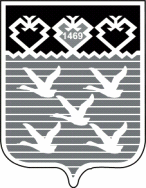 Чувашская РеспубликаЧебоксарское городское Собрание депутатовРЕШЕНИЕ